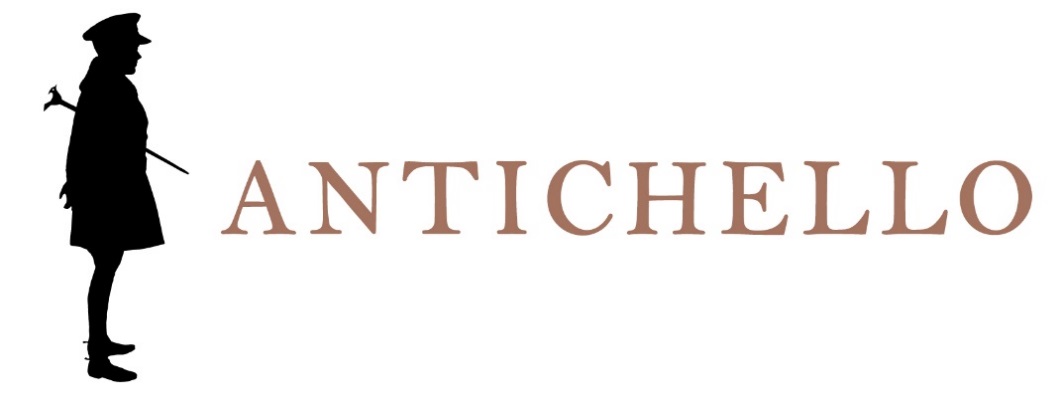 FRESCO ROSÈVINO DA TAVOLAROSATOProduction areaVeneto.Grape varietiesRed grapes blend.VinificationSoft pressing of the grapes and short maceration of the skins.RefinementIn stainless steel vats and about 3 month in bottle.wine analysisAlcohol: 11.5% by Vol.Total acidity: about 5.50 g/lSensory impressionsPinkish colour with vivid nuances. Floral bouquet.Round and balanced taste.Serving information14° to 15° C.Dining accompanimentIdeal with first courses, sea fish and white meat. LongevityTo drink preferably young.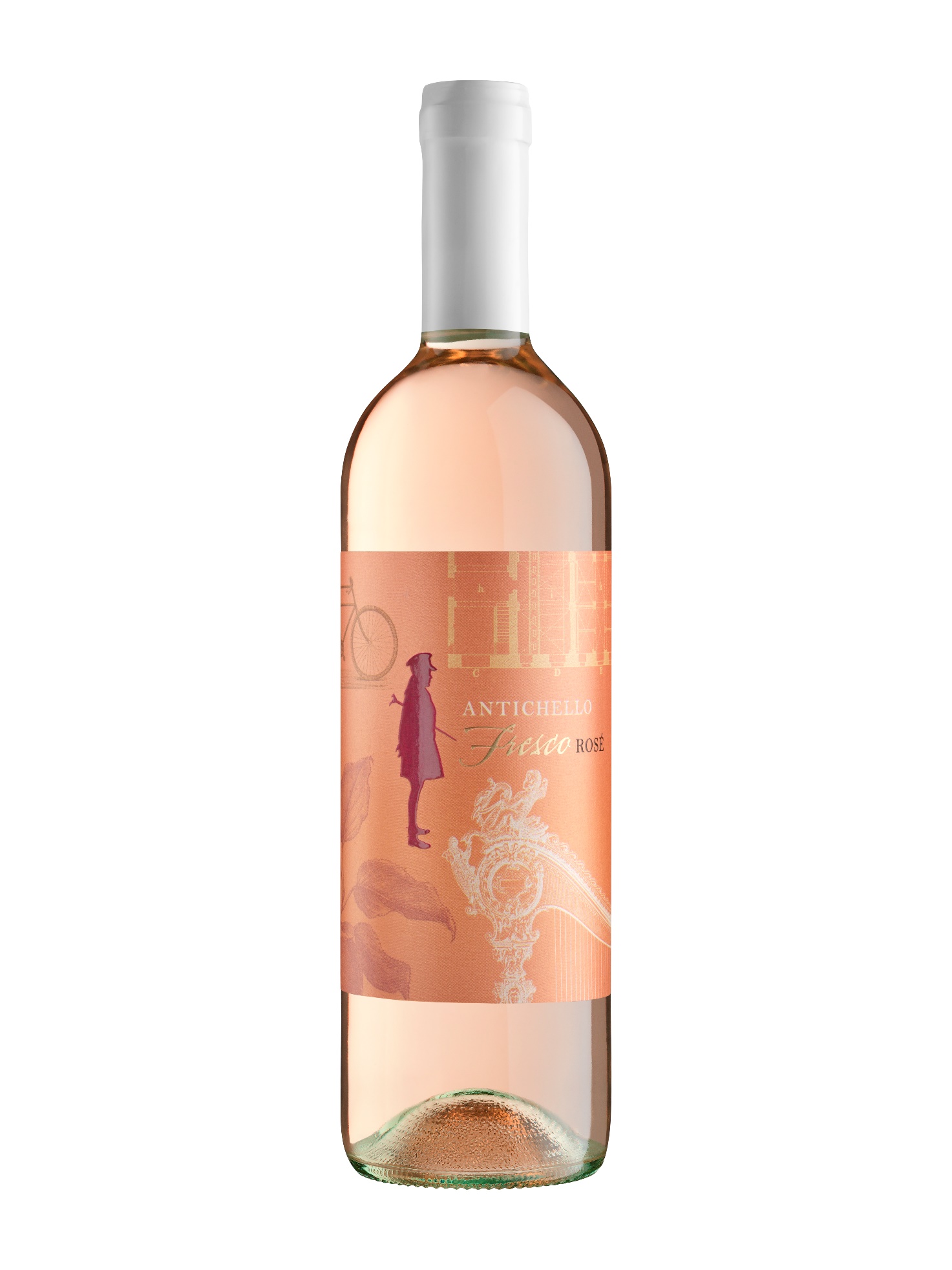 